ГОСТ 3910-75 Изделия огнеупорные динасовые для кладки стекловаренных печей. Технические условия (с Изменениями N 1-6)
ГОСТ 3910-75

Группа И21     
     
МЕЖГОСУДАРСТВЕННЫЙ СТАНДАРТ


ИЗДЕЛИЯ ОГНЕУПОРНЫЕ ДИНАСОВЫЕ 
ДЛЯ КЛАДКИ СТЕКЛОВАРЕННЫХ ПЕЧЕЙ

Технические условия

Refractory silica products for brickwork of glassmaking furnaces.
Specifications

MКC 81.080
ОКП 15 3700Дата введения 1977-07-01     
     
ИНФОРМАЦИОННЫЕ ДАННЫЕ1. РАЗРАБОТАН И ВНЕСЕН Министерством металлургии СССР

РАЗРАБОТЧИКИ
А.П.Бакалкин, И.Ф.Усатиков, А.А.Елтышева
2. УТВЕРЖДЕН И ВВЕДЕН В ДЕЙСТВИЕ Постановлением Государственного комитета СССР по стандартам от 29.12.75 N 4061
3. ВЗАМЕН ГОСТ 3910-41*
_______________
* Вероятно, ошибка оригинала. Следует читать: ГОСТ 3910-47. - Примечание изготовителя базы данных. 
4. ССЫЛОЧНЫЕ НОРМАТИВНО-ТЕХНИЧЕСКИЕ ДОКУМЕНТЫ
5. Ограничение срока действия снято Постановлением Госстандарта СССР от 26.04.91 N 587
6. ИЗДАНИЕ с Изменениями N 1, 2, 3, 4, 5, 6, утвержденными в сентябре 1977 г., марте 1981 г., ноябре 1983 г., июле 1986 г., октябре 1988 г., апреле 1991 г. (ИУС 11-77, 7-81, 2-84, 10-86, 1-89, 7-91)


Настоящий стандарт распространяется на динасовые огнеупорные изделия для кладки верхнего строения и регенераторов стекловаренных печей.

Коды ОКП приведены в приложении 2.

1. МАРКИ1.1. Изделия в зависимости от химического состава подразделяются на марки, указанные в табл.1.

Таблица 1

(Измененная редакция, Изм. N 2, 3, 5, 6).

2. ФОРМА И РАЗМЕРЫ2.1. Форма и размеры изделий марок ДСУ, ДСО, ДСО1, ДС и ДС1 должны соответствовать указанным на черт.1-9 и в табл.2-10, марки Д1 - требованию потребителя.

Допускается изготовление изделий других форм и размеров по согласованию изготовителя и потребителя.
Черт.1. Брус прямой
Брус прямой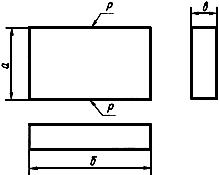 
Черт.1Таблица 2Черт.2. Брус клиновый двусторонний
Брус клиновый двусторонний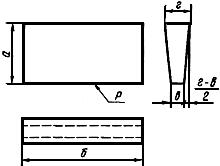 
Черт.2

Таблица 3Черт.3. Зуб
Зуб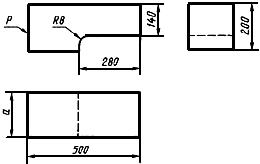 
Черт.3

Таблица 4Черт.4. Зуб угловой правый
Зуб угловой правый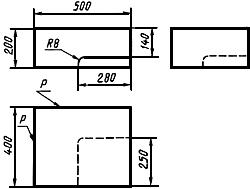 
Черт.4

Таблица 5Черт.5. Зуб угловой левый
Зуб угловой левый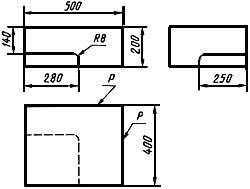 
Черт.5Таблица 6Черт.6. Пята
Пята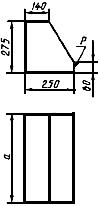 
Черт.6

Таблица 7Черт.7. Пята плоской арки
Пята плоской арки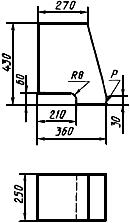 
Черт.7Таблица 8Черт.8. Пята
Пята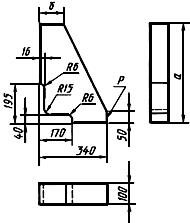 
Черт.8Таблица 9Черт.9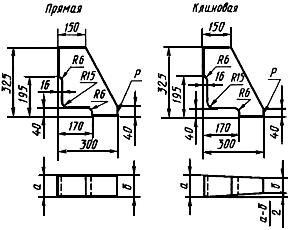 
Черт.9
Примечание. Буквой  на черт.1-9 обозначена рабочая поверхность.

Таблица 10

(Измененная редакция, Изм. N 1, 4, 5, 6).
2.2. Расчетная масса и объем изделий даны в приложении 1.
2.3. Предельные отклонения по размерам изделий не должны превышать указанных в табл.11.

Таблица 11______________
* Данные приведены в процентах.


(Измененная редакция, Изм. N 5).
2.4. Радиусы закруглений (черт.3-5, 7-9) приведены для построения чертежей пресс-форм.

(Измененная редакция, Изм. N 4).

3. ТЕХНИЧЕСКИЕ ТРЕБОВАНИЯ3.1. Изделия должны изготовляться в соответствии с требованиями настоящего стандарта, по физико-химическим показателям и внешнему виду соответствовать требованиям, указанным в табл.12.

Таблица 12
Примечания:
1. Для изделий марок ДСО1 и ДС1 массой свыше 35 кг допускается один образец из трех плотностью 2,39 г/см.
2. На рабочей поверхности изделия допускается не более одного отбитого угла и ребра. Отбитость ребер для изделий марки Д1 установлена общей длиной не более 1/4 длины ребра.

Рабочей поверхностью изделий считается поверхность, соприкасающаяся с печным пространством, и маркировке не подлежит. Рабочая поверхность изделий, изготовляемых по чертежам потребителя, должна быть указана на этих чертежах.
3. Пересечение посечкой допускается не более 1 ребра.
4. Знаком "*" отмечены значения для изделий массой до 12 кг.


(Измененная редакция, Изм. N 2, 3, 4, 5, 6).
3.1а. Кривизна динасовых изделий всех марок, предназначенных для печей производства электровакуумного стекла, должна быть с 01.01.88 для изделий всех размеров не более 1 мм.

(Введен дополнительно, Изм. N 4).
3.2. Изделия по всей поверхности излома должны иметь однородное строение, без трещин, пустот и инородных включений. Отдельные зерна не должны выкрашиваться.

(Измененная редакция, Изм. N 2).

3а. ТРЕБОВАНИЯ БЕЗОПАСНОСТИ3а.1. При производстве динасовых изделий вредным производственным фактором является неорганическая пыль кварцита, содержащая двуокись кремния, относящуюся к 3-му классу опасности. Предельно допустимая концентрация пыли кварцита в воздухе рабочей зоны производственных помещений не должна превышать 1 мг/м (ГОСТ 12.1.005).
3а.2. Общие требования безопасности при работе с динасовыми изделиями - по ГОСТ 12.1.007.
3а.3. При производстве динасовых изделий должны соблюдаться требования ГОСТ 17.0.0.01, ГОСТ 12.2.032.

Разд.3а. (Введен дополнительно, Изм. N 4).

4. ПРАВИЛА ПРИЕМКИ4.1. Изделия предъявляются к приемке партиями. Каждая партия должна состоять из изделий одного назначения.

Масса партии устанавливается не более 150 т одной марки.

(Измененная редакция, Изм. N 2, 3).
4.2. Правила приемки - по ГОСТ 8179 и ОСТ 14-8-216.

(Измененная редакция, Изм. N 5).
4.3. (Исключен, Изм. N 3).

5. МЕТОДЫ ИСПЫТАНИЙ5.1. Химический состав изделий определяют по ГОСТ 2642.0, ГОСТ 2642.3, ГОСТ 2642.5, ГОСТ 2642.7.

Допускается химический состав изделий определять другими методами, утвержденными в установленном порядке, обеспечивающими требуемую точность определения.

(Измененная редакция, Изм. N 3).
5.2. Огнеупорность определяют по ГОСТ 4069.
5.3. Открытую пористость изделий номеров 1-29, 31, 32, 35, 38-42 определяют по ГОСТ 2409или по ГОСТ 25714, остальных номеров изделий - по ГОСТ 2409.
5.4. Температуру начала размягчения определяют по ГОСТ 4070.
5.5. Плотность изделий номеров 1-29, 31, 32, 35, 38-42 определяют по ГОСТ 2211 или по ГОСТ 25714, остальных номеров изделий - по ГОСТ 2211.
5.6. Предел прочности при сжатии изделий номеров 1-29, 31, 32, 35, 38-42 определяют по ГОСТ 4071.1, ГОСТ 4071.2 или по ГОСТ 25714, остальных номеров изделий - по ГОСТ 4071.1 или ГОСТ 4071.2.
5.3-5.6. (Измененная редакция, Изм. N 4).
5.6а. Открытую пористость, плотность и предел прочности при сжатии по ГОСТ 25714определяют на удвоенном количестве образцов.

(Введен дополнительно, Изм. N 4).
5.7. Размеры изделий определяют металлической линейкой по ГОСТ 427 с ценой деления шкалы 1 мм или соответствующими шаблонами, гарантирующими заданную точность измерения.

Размеры прямых изделий (длину, ширину) измеряют по двум параллельным граням - посередине каждой грани. Толщину изделий измеряют по четырем граням. За результат измерений принимают среднее значение результатов всех измерений. Размеры изделий других конфигураций измеряют посередине каждой грани.
5.8. Кривизну изделий определяют на поверочной плите (ГОСТ 10905) или аттестованной в установленном порядке металлической плите при помощи щупа-шаблона шириной 10 мм и толщиной, превышающей на 0,1 мм установленную норму кривизны. Щуп не должен входить в зазор между плитой и изделием.

Допускается кривизну крупногабаритных изделий определять поверочной линейкой (ГОСТ 8026) с помощью образцов просвета. Размер поверочной линейки должен перекрывать размеры контролируемых поверхностей изделий.
5.7, 5.8. (Измененная редакция, Изм. N 6).
5.9. Глубину отбитости углов и ребер определяют по ГОСТ 15136.
5.10. Ширину посечек и трещин определяют измерительной лупой по ГОСТ 25706. Длину посечек и трещин измеряют металлической линейкой с ценой деления шкалы 1 мм.

(Измененная редакция, Изм. N 3).
5.11. Диаметр выплавок определяют по наибольшему размеру впадины металлической линейкой (ГОСТ 427) с ценой деления шкалы 1 мм.

(Измененная редакция, Изм. N 4).
6. МАРКИРОВКА, УПАКОВКА, ТРАНСПОРТИРОВАНИЕ И ХРАНЕНИЕ6.1. (Исключен, Изм. N 6).
6.2. Маркировка, упаковка, транспортирование и хранение изделий - по ГОСТ 24717.

Транспортная маркировка - по ГОСТ 14192.

Упаковка - в пакеты по ГОСТ 24717 (черт.1), ящики типа I-1, I-2, по ГОСТ 10198 и контейнеры изготовителя и потребителя по нормативно-технической документации, утвержденной в установленном порядке и разработанной в соответствии с ГОСТ 19667.

Габаритные размеры пакета - по ГОСТ 24597.

Размеры ящиков - по ГОСТ 21140.

Изделия транспортируют в крытых железнодорожных вагонах, полувагонах и на платформах, водным или автомобильным транспортом в соответствии с правилами перевозки грузов, действующими на транспорте данного вида.

Размещение и крепление грузов - в соответствии с техническими условиями погрузки и крепления грузов, утвержденными МПС СССР.

(Измененная редакция, Изм. N 3, 4).

ПРИЛОЖЕНИЕ 1 (справочное). РАСЧЕТНАЯ МАССА И ОБЪЕМ ИЗДЕЛИЙПРИЛОЖЕНИЕ 1
Справочное
Примечание. При расчете массы изделий средняя кажущаяся плотность принята равной 1,90 г/см.

ПРИЛОЖЕНИЕ 2 (обязательное).ПРИЛОЖЕНИЕ 2
Обязательное

ПРИЛОЖЕНИЕ 2. (Введено дополнительно, Изм. N 5).Обозначение НТД, на который дана ссылкаНомер пунктаГОСТ 12.1.005-883а.1ГОСТ 12.1.007-763а.2ГОСТ 12.2.032-783а.3ГОСТ 17.0.0.01-763а.3ГОСТ 427-755.11ГОСТ 2211-655.5ГОСТ 2409-955.3ГОСТ 2642.0-865.1ГОСТ 2642.3-975.1ГОСТ 2642.5-975.1ГОСТ 2642.7-975.1ГОСТ 4069-695.2ГОСТ 4070-20005.4ГОСТ 4071.1-945.6ГОСТ 4071.2-945.6ГОСТ 8026-925.8ГОСТ 8179-984.2ГОСТ 10198-916.2ГОСТ 10905-865.8ГОСТ 14192-966.2ГОСТ 15136-785.9ГОСТ 19667-746.2ГОСТ 21140-886.2ГОСТ 24597-816.2ГОСТ 24717-946.2ГОСТ 25706-835.10ГОСТ 25714-835.3; 5.5; 5.6; 5.6аОСТ 14-8-216-874.2Марка изделияХарактеристикаПрименениеДСУИзделия динасовые с массовой долей  не менее 96%Для кладки наиболее ответственных участков верхнего строения стекловаренных печей в зонах варки и максимальных температур до 1580 °СДСОИзделия динасовые с массовой долей  не менее 95%Для кладки наиболее ответственных участков верхнего строения высокотемпературных стекловаренных печей до 1580 °СДСО1Изделия динасовые с массовой долей , не менее 95%Для кладки наиболее ответственных участков верхнего строения стекловаренных печей с максимальной рабочей температурой до 1530 °СДСИзделия динасовые с массовой долей  не менее 94%Для кладки менее ответственных участков высокотемпературных стекловаренных печей и кладки печей с максимальной рабочей температурой до 1530 °СДС1Изделия динасовые с массовой долей  не менее 93%Д1Изделия динасовые с массовой долей  не менее 95%Для кладки сводов стекловаренных печейНомер изделияПрименениемммммм1250500120Для кладки стен и защиты пят2250600100Для подпятника влета горелок и защиты пят3250600150Для подпятника влета горелок4300250100Для кладки сводов толщиной 300 мм в сочетании с изделием N 145300380100Для кладки сводов толщиной 300 мм в сочетании с изделиями N 17 и 186300500100Для кладки сводов толщиной 300 мм в сочетании с изделиями N 19 и 207400250100Для кладки сводов толщиной 400 мм в сочетании с изделиями N 21 и 228400380100Для кладки сводов толщиной 400 мм в сочетании с изделиями N 23 и 249500250100Для кладки сводов толщиной 500 мм в сочетании с изделиями N 25 и 2610500380100Для кладки сводов толщиной 500 мм в сочетании с изделиями N 27 и 28Номер изделияПрименениемммммммм11250600100120Для кладки сводов, горелок, влетов и арок стены1230025050100Для кладки сводов регенераторов вперевязку с изделием N 151330025075100Для кладки сводов регенераторов вперевязку с изделием N 1614300250100108Для кладки сводов толщиной 300 мм в сочетании с изделием N 41530038050100Для кладки сводов регенераторов толщиной 300 мм вперевязку с изделием N 121630038075100Для кладки сводов регенераторов вперевязку с изделием N 1317300380100108Для кладки сводов толщиной 300 мм в сочетании с изделием N 518300380100115То же19300500100108Для кладки сводов толщиной 300 мм в сочетании с изделием N 620300500100115То же21400250100111Для кладки сводов толщиной 400 мм в сочетании с изделием N 722400250100120То же23400380100111Для кладки сводов толщиной 400 мм в сочетании с изделием N 824400380100120Для кладки сводов толщиной 400 мм в сочетании с изделием N 825500250100113Для кладки сводов толщиной 500 мм в сочетании с изделием N 926500250100125То же27500380100113Для кладки сводов толщиной 500 мм в сочетании с изделием N 1028500380100125То же29700200152160Для кладки плоских арок вперевязку с изделием N 3030700300152160Для кладки плоских арок вперевязку с изделием N 29Номер изделия, ммПрименение31200Для кладки подвесных стен32300То жеНомер изделияПрименение33Для кладки углов подвесных стенНомер изделияПрименение34Для кладки углов подвесных стенНомер изделия, ммПрименение35100Для кладки сводов горелок36600Для кладки сводов горелок и влетовНомер изделияПрименение37Для кладки плоских арокНомер изделияПрименениемммм38350190Для кладки сводов толщиной 300 мм39400165Для кладки сводов толщиной 400 мм40500115Для кладки сводов толщиной 500 ммНомер изделияПрименениемммм41100100Для кладки сводов выборочных частей429498То жеРазмерПредельное отклонениеДо 100±2Св. 100 до 350±3" 350+6-5До 230 для изделий:1-го класса±22-го класса±3Св. 230 для изделий:1-го класса±1*2-го класса±2*Наименование показателяНорма для изделия маркиНорма для изделия маркиНорма для изделия маркиНорма для изделия маркиНорма для изделия маркиНорма для изделия маркиДСУДСОДСДСО1ДС1Д11. Массовая доля , %, не менее9695949593952. Массовая доля СаО, %, не более2,52,53,02,53,0-3. Массовая доля , %, не более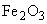 0,50,61,70,61,71,5-1,74. Огнеупорность, °С, не ниже17101710171017101710-5. Пористость открытая, %, не более:для изделий массой до 35 кг202122212223*; 25для изделий массой св. 35 кг2122222222256. Температура начала размягчения, °С, не ниже1650165016401650163016507. Плотность, г/см, не более2,3 7- для изделий массой до 19 кг, 2,38 - для изделий массой св. 19 кг2,362,382,382,382,38*
2,408. Предел прочности при сжатии, Н/мм, не менее30,025,020,022,017,522,0*
20,09. Отбитость углов и ребер не более:для изделий массой до 50 кг:на рабочей поверхности455555*на остальных поверхностях8888810*для изделий массой св. 50 кг:на рабочей поверхности610101010-на остальных поверхностях1210151015-10. Кривизна, мм, не более, для изделий размером, мм:2до 230-----3св. 230 - 1-го класса-----1%2-го класса------до 3502,52,52,52,52,5св. 3503,53,53,53,53,511. Выплавки отдельные диаметром (по впадине), мм, не более, в количестве не более 1 шт.:на рабочей поверхностиНе допускаются5555-на остальных поверхностях8888-12. Посечки поверхностные длиной, мм, не более:Не нормируются, если не имеют характера сеткиНе учитываютсяНе учитываютсяшириной до 0,1 мм
шириной от 0,1 до 0,3 мм:на рабочей поверхности30 для посечки шириной от 0,1 до 0,2530303030Не допускаютсяна остальных поверхностях шириной св. 0,3 до 0,5 мм:505050505050на рабочей поверхностиНе допускаютсяНе допускаютсяНе допускаютсяНе допускаютсяНе допускаютсяНе допускаютсяна остальных поверхностях30303030303013. Трещины св. 0,5 ммНе допускаютсяНе допускаютсяНе допускаютсяНе допускаютсяНе допускаютсяНе допускаютсяНомер изделияОбъем, смМасса, кг11500028,521500028,532250042,84750014,351140021,761500028,571000019,081520028,991250023,8101900036,1111650031,412562510,713656212,514780014,815855016,216997519,0171185622,5181225523,3191560029,6201612530,6211055020,0221100020,9231603630,5241672031,8251331225,3261406226,7272022538,4282137540,6292184041,5303276062,2311660031,5322490047,3333580068,0343580068,035570010,8363420065,0373105059,038870016,539960018,2401100020,941670012,742610011,6МаркаКод ОКПДСУ15 3711ДСО15 3712ДС15 3713ДСО115 3715ДС115 3716Д115 3714